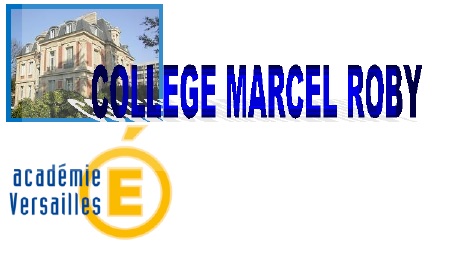 PROJET DE VOYAGE 2023Destination : VENISEProfesseur organisateur : Mme MEULYPériode souhaitée : du 03/04/ 2023  au  07/04/2023Mode de transport : avion (avec 1 bagage en soute par personne)Mode d’hébergement : Logement en auberge de jeunesse ou hôtel enseignant.es et élèves au même endroit DANS VENISE MEME, de préférence chambres avec WC et douches ou au moins WCRepas du lundi midi au vendredi midiProgramme souhaité :Palazzo Grassi + visite guidée / gallerie de l' Academia + visite guidée / piazza san Marco + campanile / gran theatro de la Fenice / église Santa Maria Gloriosa dei Frari , église san Sebastiano, campo del Ghetto nuovo / Campo della pescheria/ Campo san Polo / 1 visite guidée de Venise / Visite atelier de fabrication de gondoles / Visite atelier fabrication de masques. Si possible financièrement Burano/Murano (pas plus d'une demi journée)Prévoir d'alterner temps de visite et temps libres (2h) par journée.  Nombre d’élèvesNombre d’accompagnateursNombre total de participants41445